様式第１号（第９条関係）宇佐市犯罪被害者等見舞金（遺族見舞金）支給申請書　　年　　月　　日　  宇佐市長　　　　　　宛て住　　所　　　　　　　　　　　　　　　　　　氏　　名　　　　　　　　　              ㊞　生年月日　　　　　　年　　　月　　　日生　　連 絡 先　　　　－　　　　　－　　　　　　　  次のとおり必要な書類を添えて申請します。記１　犯罪被害日時・場所    　　　　年　　月　　日　　　　　県　　　　市　　　　町２　死亡被害者　　　３　死亡被害者との関係       配偶者　子　父母　孫　祖父母　その他（　　　　　　　　　　　）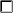 ４　添付書類  　犯罪被害申告書（様式第２号）  　死亡被害者の死亡診断書その他の死亡被害者の死亡の事実及び死亡の年月日を証明することができる書類又はその写し　　死亡被害者の消除された住民票又はその写し　　申請者の住民票又はその写し　　申請者と死亡被害者との続柄に関する戸籍の謄本その他の証明書又はその写し　　申請者が死亡被害者との婚姻の届出をしていないが事実上婚姻関係と同様の事情があった者であるときは、その事実を認めることができる書類又はその写し  　遺族見舞金受給代表者決定通知書（様式第３号）　　誓約書（様式第４号）　　その他市長が必要と認める書類※　該当する□の枠にチェックしてください。